Publicado en Madrid el 29/01/2020 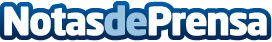 La Fundación Adecco expone los 10 empleos más demandados en España para 2020Más allá de los especialistas en Inteligencia Artificial o desarrolladores big data, existen profesiones tradicionales que seguirán generando gran demanda en 2020: comerciales, auxiliares de geriatría o teleoperadores de atención al clienteDatos de contacto:Autor914115868Nota de prensa publicada en: https://www.notasdeprensa.es/la-fundacion-adecco-expone-los-10-empleos-mas Categorias: Nacional Sociedad Recursos humanos http://www.notasdeprensa.es